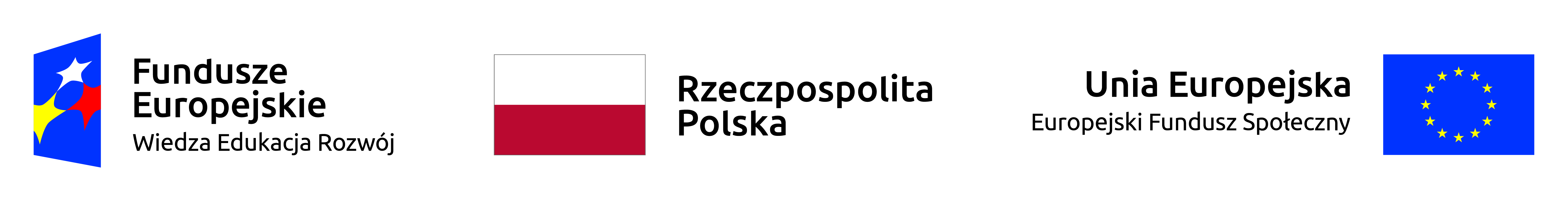 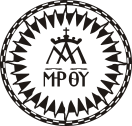 Polska Prowincja Zakonu Pijarów, ul. Pijarska 2, 31-015 KrakówDostępna Szkoła – innowacyjne rozwiązania w kreowaniu przyjaznej przestrzeni edukacyjnej
z uwzględnieniem potrzeb uczniów oraz otoczenia Załącznik nr 6 – Zasady prowadzenia prac remontowych GENERALNY WYKONAWCA ROBÓT BUDOWLANYCH DLA ZADANIA„Dostępna Szkoła – innowacyjne rozwiązania w kreowaniu przyjaznej przestrzeni edukacyjnej z uwzględnieniem potrzeb uczniów oraz otoczenia”POSTĘPOWANIE: nr 07/ELB/ROB/2022 ZAMAWIAJĄCY: Polska Prowincja Zakonu Pijarów, ul. Pijarska 2, 31-015 KrakówWYKONAWCA: NINIEJSZYM JAKO WYKONAWCA:zobowiązuję się, że nie będę prowadził robót w niedziele oraz w następujące święta kościelne: Wielki Czwartek, Wielki Piątek, Wielka Sobota, Zmartwychwstanie Pańskie (Wielkanoc), Poniedziałek Wielkanocny, 3 maja - Matki Bożej Królowej Polski, Boże Ciało, 15 sierpnia - Wniebowzięcie Najświętszej Maryi Panny;akceptuję, że możliwość wykonywania w dni funkcjonowania szkoły prac głośnych jest tylko od g. 15.00 do g. 6.00 dnia następnego;uznaję możliwość od g. 6.00 do g. 15.00 wykonywania w szkole wyłącznie prac cichych (w dni funkcjonowania szkoły);akceptuję, że prace w czasie funkcjonowania szkoły (do godz. 15.00) mogą być wykonywanie jedynie przy komunikacji na zewnątrz budynku (zewnętrzna „klatka schodowa” z rusztowań) bez możliwości poruszania się po szkole;akceptuję możliwość wykonywania prac w weekendy (piątek-sobota do 22.00);akceptuję dni wyłączone z możliwości prac – grafik do czerwca 2022 (egzaminy zewnętrzne i wynajem dla szkoły dla dorosłych): 12-13.02.2022; 26-27.02.2022; 12-13.03.2022; 26-27.03.2022; 9-10.04.2022; 23-24.04.2022; 14-15.05.2022; 24-26.05.2022; 28-29.05.2022; 11-12.06.2022; 18-19.06.2022; 24.06.2022;przyjmuję do wiadomości, że w ferie zimowe istnieje możliwość prowadzenia prac przez całą dobę za wyjątkiem niedziel (21.01-05.02.2022);przyjmuję do wiadomości, że w ferie letnie istnieje możliwość prowadzenia prac przez całą dobę za wyjątkiem niedziel (24.06-30.08.2022, z czego 24.06 od godz. 15.00).Grafik od września 2022 do czerwca 2023 przedstawimy w lipcu 2022.przyjmuję do wiadomości, uwzględniam i zgadzam się, że:remont odbywać się będzie w na terenie czynnej szkoły, dlatego zachowam wszelkie środki ostrożności, by nie narazić zdrowia i życia innych osób;mogą nastąpić nadane przez Zamawiającego ograniczenia w wykonywaniu prac, jeśli okaże się, że ich prowadzenie będzie utrudniać pracę szkolną w godzinach funkcjonowania szkoły.  PODPIS(Y): l.p.Nazwa(y) Wykonawcy(ów)Adres(y) Wykonawcy(ów)l.p.Nazwa(y) Wykonawcy(ów)Nazwisko i imię osoby (osób) upoważnionej(ych) do podpisania niniejszej oferty w imieniu Wykonawcy(ów)Podpis(y) osoby(osób) upoważnionej(ych) do podpisania niniejszej oferty w imieniu Wykonawcy(ów)Pieczęć(cie) Wykonawcy(ów)Miejscowość i data